Nom & Prénom (*) :…………………………………………………………………..….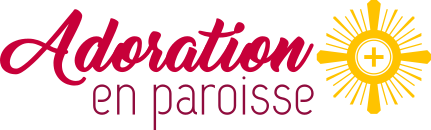 Paroisse : ………………………………………………………………………………………Ecole de prière et d’Adoration – Retour d’expérience et témoignageA renvoyer avant lundi 9 JuinPar courrier (S. et Ph. Malavaud – 5 impasse Beaulieu – 92160 Antony) ou Mail (philippe.malavaud@gmail.com)Vos attentes :Quelles étaient-elles en participant à l’Ecole de Prière et d’Adoration (EPA) ?………………………………………………………………………………………………………………………………………………………………………………………………………………………………………………………………………………………………………………………………………………Ont-elles été comblées ? un peu, beaucoup, « à la folie » …?………………………………………………………………………………………………………………………………………………………………………………………………………………………………………………………………………………………………………………………………………………Etiez-vous familiers de la prière d’adoration avant de participer à l’EPA ? ………………………………………..……………..………………………………………………………………………………………………………………………………………………………..…………………A combien de soirées avez-vous participé ? ……………………………………………………………………………..……………………….Les thème(s) Ceux que vous avez plus particulièrement apprécié : ..…………………………………………………………………………….……………………………………………………………………………………………………………………………………………………………..……….et ceux que vous avez le moins aimé (pourquoi ?): …..……………………………………………………………………………..…………………………………………………………………………………………………………………………………………………………………..….Les enseignements : que voudriez-vous dire et suggérer à celles et ceux qui les ont donnés ?……………………………………………………………………………………………………………………………………………………..…………………….…………………………………………………………………………………………………………………………………………………………..……………….Votre appréciation…En dehors des soirées d'Ecole de Prière et d'Adoration, êtes-vous allé prier devant le Saint-Sacrement : toutes les semaines ?     une fois par mois ?     de temps en temps ? non, y aller avec l'EPA a été un 1er pas... Je n'y suis pas retourné seul(e).  non, vraiment, je n'ai pas le désir de poursuivre je souhaite y aller davantage.   Avoir un créneau régulier à heure fixe m'aiderait.Pour poursuivre ces temps d'adoration, que souhaitez-vous ?Animation : J'ai besoin que le temps d'adoration soit soutenu par une animation qui m'aide à entrer dans la prière. Je peux ou préfère adorer en silence. Je me sens autonome dans cette forme de prière.Binôme : J'apprécie d'être en binôme avec une autre personne pour m'aider à prendre ce temps de prière. Je ne souhaite pas être en binôme pour l'adoration.Si une telle école devait être proposée à nouveau, à Antony ou ailleurs, auriez-vous des suggestions d’améliorations particulières à faire ?……………………………………………………………………………………………………………………………………………………………………….……………………………………………………………………………………………………………………………………………………………………….……………………………………………………………………………………………………………………………………………………………………….Votre témoignage – rajouter une feuille si nécessaireEn revisitant cette année, cette école vous a-t-elle permis d’avancer dans votre relation avec Dieu ? En quoi ?Avez-vous un témoignage particulier que vous souhaiteriez partager, sur ce que vous avez vécu au cours de cette année ?……………………………………………………………………………………………………………………………………………………………………….……………………………………………………………………………………………………………………………………………………………………….……………………………………………………………………………………………………………………………………………………………………….……………………………………………………………………………………………………………………………………………………………………….……………………………………………………………………………………………………………………………………………………………………….……………………………………………………………………………………………………………………………………………………………………….……………………………………………………………………………………………………………………………………………………………………….……………………………………………………………………………………………………………………………………………………………………….……………………………………………………………………………………………………………………………………………………………………….……………………………………………………………………………………………………………………………………………………………………………………………………………………………………………………………………………………………………………………………………………….………………………………………………………………………………………………………………………………………………………………………..Du rythme des rencontres (1 fois par mois) a-t-il été satisfaisant ?Du contenu des soirées : temps de prière d’introduction, enseignement, temps d’adoration, temps convivial ?Du déroulé de l’école : soirées mensuelles, nuits d’adoration, les binômesDes outils : les supports visuels (diapos) durant les enseignements, les communications par mail, le site web avec les enregistrements, les feuillets, les chants